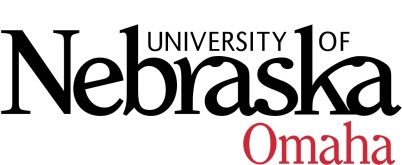 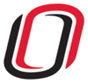 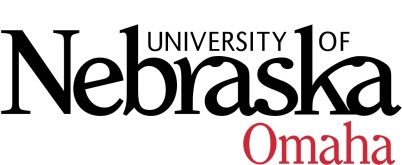 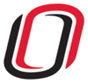 UNIVERSITY OF NEBRASKA AT OMAHAEDUCATIONAL POLICY ADVISORY COMMITTEEAgendaThursday, January 20, 20229:00-10:30 AMVia ZoomDiscussion/AnnouncementsUpdate to Course Components – Studio eligible as variable creditsCurriculumVote Item:Neuroscience Undergraduate MinorCourse SyllabiYou may access the courses at https://nextcatalog.unomaha.edu/courseleaf/approve.  You will be reviewing the courses under Your Role: select EPAC-Associate VC. 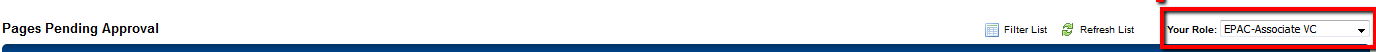 Revised Courses BIOL 8250: Statistical Analysis and Design for Biological Research – Updated credit hours from 3 to 4 and changed component to Lecture/Lab comboCYBR 2930: Special Topics in Cybersecurity – updated from variable credits 1-3 to fix 3 cr hrsCYBR 4950: Internship in Cybersecurity – update component from Field Experience to InternshipCYBR 4990: Independent Study in Cybersecurity – update component from Research to Independent StudyISQA 2010: Special Topics in Information Systems and Quantitative Analysis – updated from variable credits 1-3 to set 1ITIN 4510: Information Technology Innovation Internship – update component from Independent Study to InternshipMATH 1370: Applied Algebra and Optimization with Data Analysis – updated credit hours from 4 to 3MATH 1960: Calculus II – updated credit hours from 5 to 4RELI 4000: Religious Studies Internship – updated component from Practicum to InternshipNew CoursesECON 8246/4240: Labor Economics, 3 cr hrsFREN 8076/4070: Francophone West Africa Cultures, 3 cr hrsGERO 8446/4440: Sociology of Aging, 3 cr hrsGERO 8576/4570: Rehabilitative Design, 3 cr hrsGERO 8606/4600: Management and Administration of Aging Programs, 3 cr hrsISQA 8070: Seminar in Management Information Systems, 1 cr hrISQA 8090: Seminar in Management Information Systems, 2 cr hrsPHYS 9920 Topical Seminar in Psychology, 2 cr hrsMeeting Dates January-May – 9:00-10:30amJanuary 20, 2022February 10, 2022March 10, 2022April 14, 2022May 12, 2022